         Jellyfish – PE – Dance    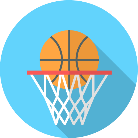 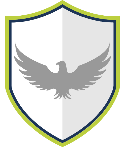 Words to know and spell (Tier 2 Vocabulary)Words to know and spell (Tier 2 Vocabulary)Words to know and spell (Tier 2 Vocabulary)CountsActionsTravelShapeDirectionSpeedLevelSpaceBalanceMirrorTimingPathwayWords to understand and spell  (Tier 3 Vocabulary)Words to understand and spell  (Tier 3 Vocabulary)DynamicsHow an action is performed, e.g. quickly, slowly, gently.MirroringReflecting the movements of another person as if they are a mirror image. UnisonMove at the same time as another person. 